DOKUMENTASI PENELITIANA. 	Pemberian Pre-Test Kelompok Eksperimen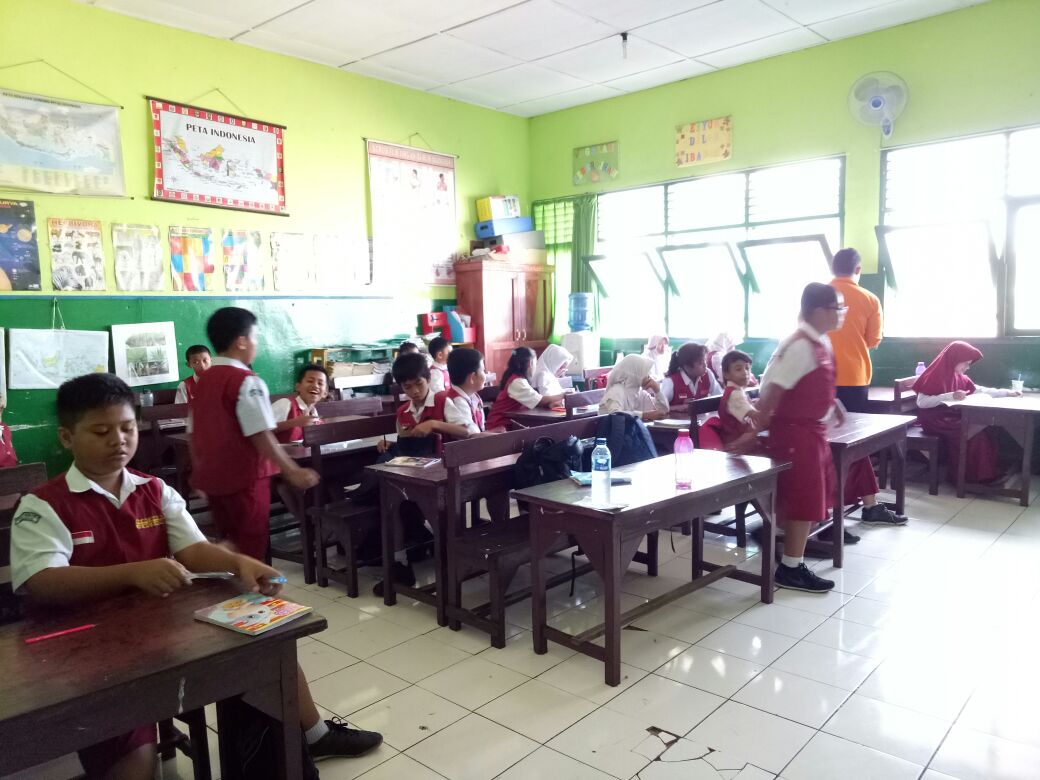 Penjelasan Cara Pengisian Lembar Jawaban 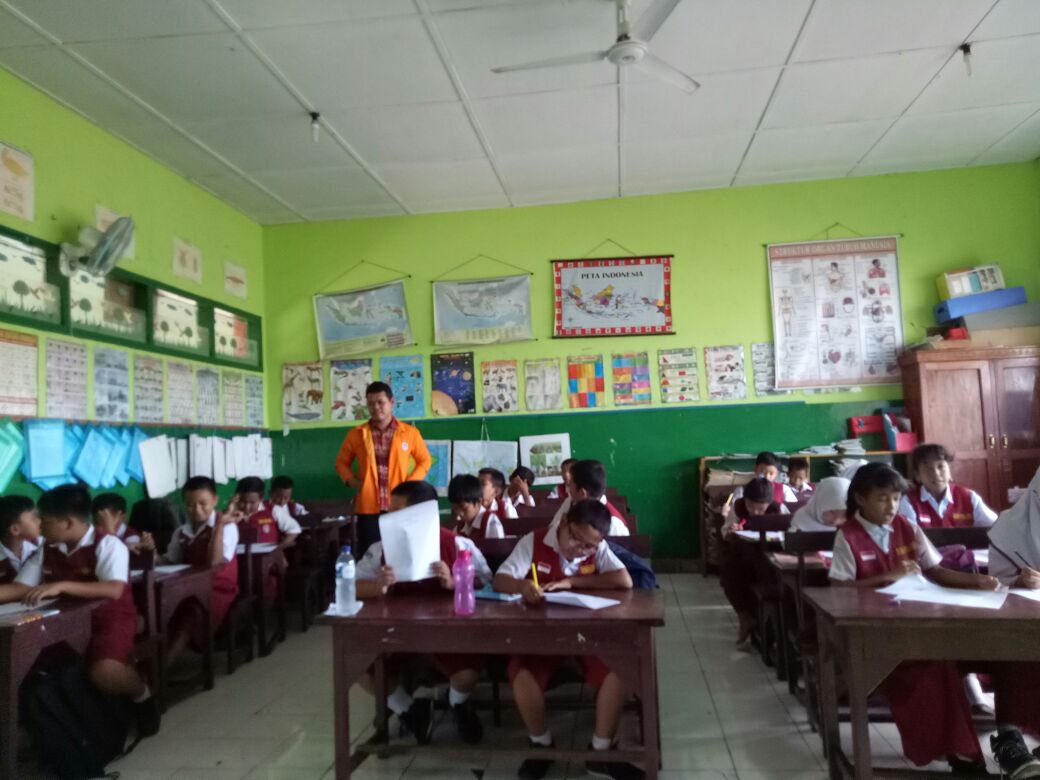 Pembagian Lembar Pre-test B. 	Pemberian Pre-Test Kelompok Kontrol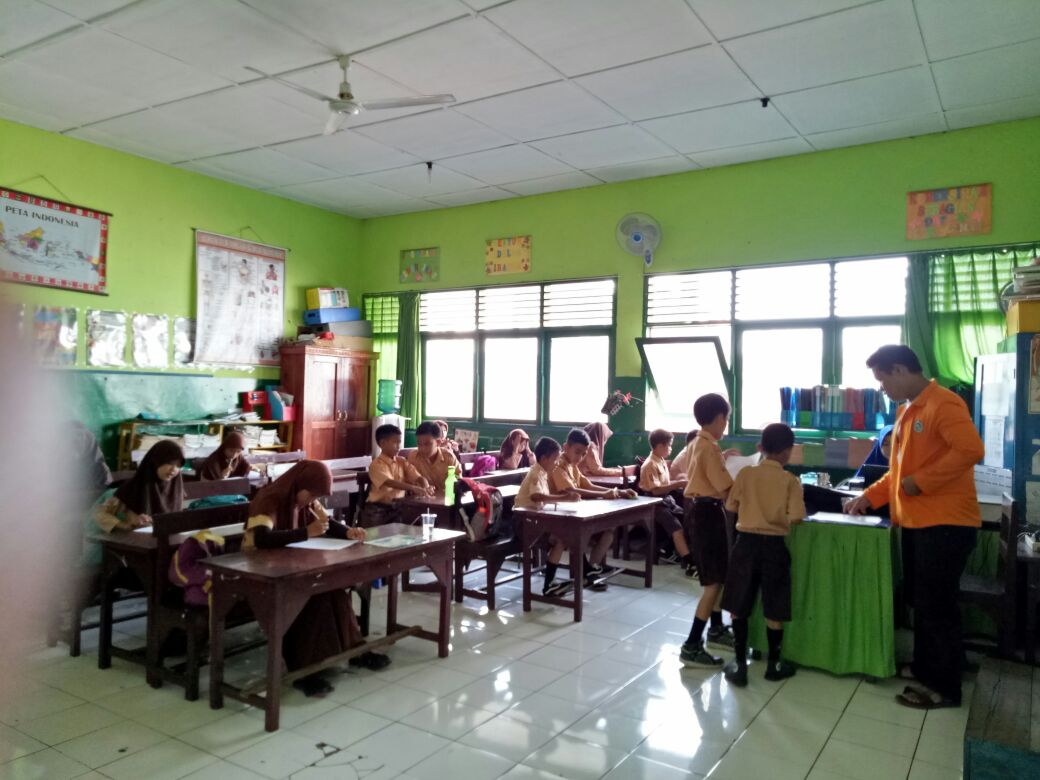 Pemberian lembar Pre-Test C.	Pemberian Model Pembelajaran Team Assisted Individualization (TAI)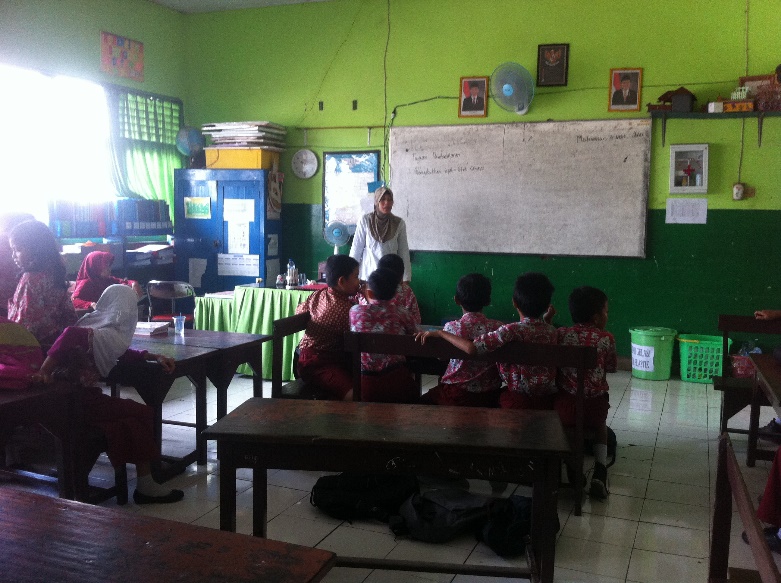 Guru membagi membuat kelompok secara heterogen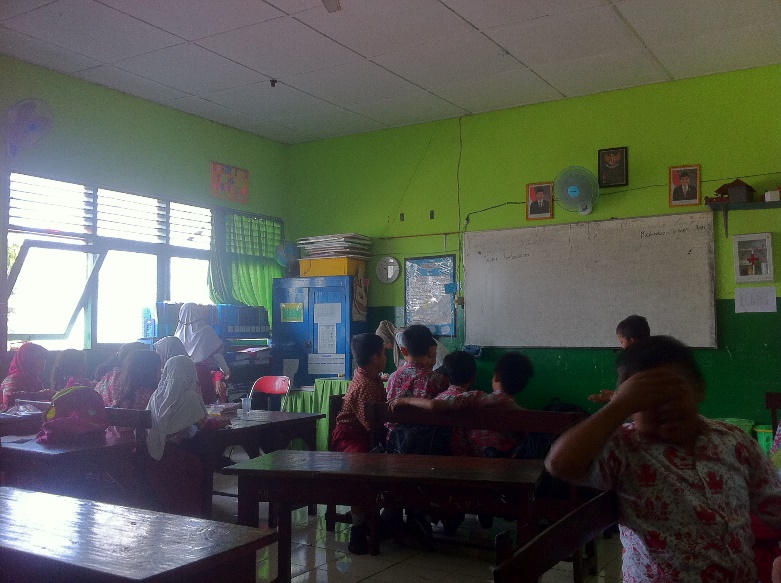 Siswa mengerjakan LKS yang di berikan guruD.	Pemberian Post-Test Kelompok Eksperimen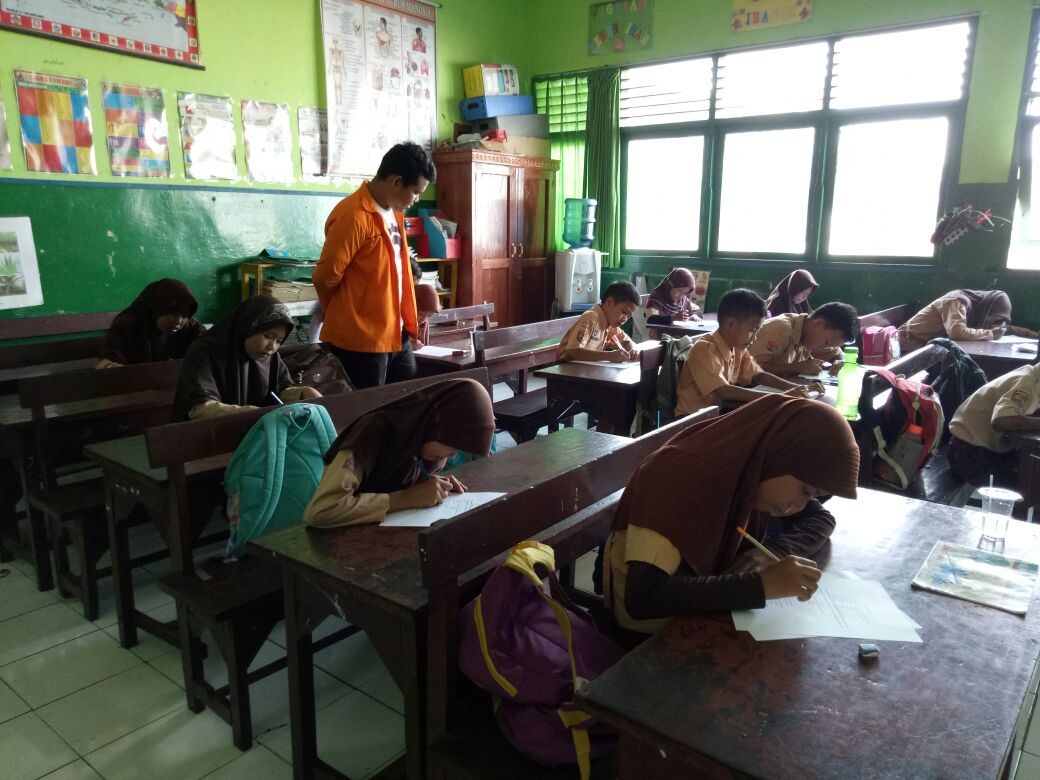 Siswa mengerjakan lembar post testE.	Pemberian Post-Test Kelompok Kontrol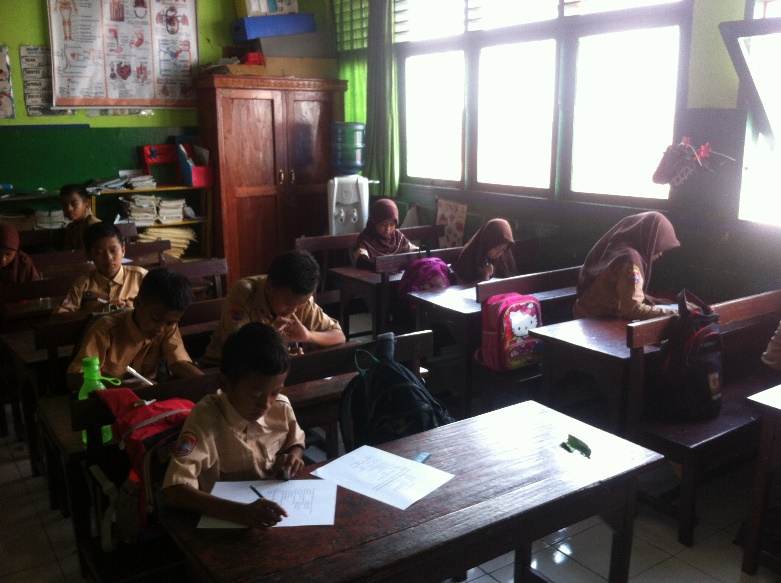 Siswa mengerjakan post test